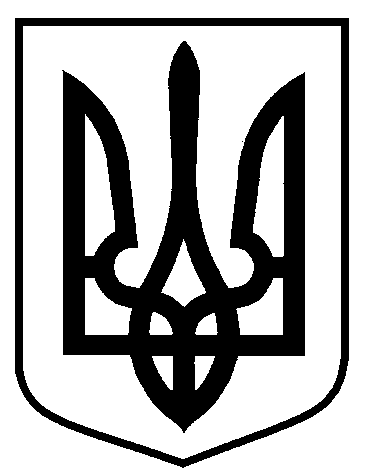 Сумська міська радаВиконавчий комітетРІШЕННЯвід 18.04.2018  № 225На підставі поданої заяви та документів, враховуючи висновок постійно діючої міжвідомчої комісії з розгляду питань пов’язаних з наданням дозволу на перепланування та/або переобладнання житлових та нежитлових приміщень; переведення нежитлових приміщень у категорію житлових; житлових будинків квартирного типу у будинки садибного типу, а також переведення житлових будинків і житлових приміщень у нежитлові (протокол від 02.03.2018 № 3/18), відповідно до Порядку надання дозволу на перепланування та/або переобладнання житлових та нежитлових приміщень; переведення нежитлових приміщень у категорію житлових; житлових будинків квартирного типу у будинки садибного типу, а також переведення житлових будинків і житлових приміщень у нежитлові, затвердженого рішенням виконавчого комітету Сумської міської ради від 26.10.2011 № 673 (зі змінами), керуючись частиною першою статті 52 Закону України «Про місцеве самоврядування в Україні»,  виконавчий комітет Сумської міської ради ВИРІШИВ:Надати дозвіл на переведення житлового будинку квартирного типу в будинок  садибного типу  за адресою: вул. Данила Галицького, Х, м. Суми, згідно з додатком.Організацію виконання цього рішення покласти на першого заступника міського голови Войтенка В.В.Міський голова                                                                               О.М. ЛисенкоКривцов 700-103Розіслати: Кривцову А.В., заявникамПро надання дозволу на переведення житлового будинку квартирного типу в будинок садибного типу за адресою: вул. Данила Галицького, Х, м. Суми